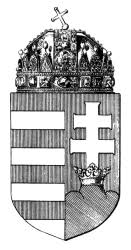 Nemzeti Népegészségügyi Központ1097 Budapest, Albert Flórián út 2-6.A Nemzeti Népegészségügyi Központhoz méltányos díjszabással történő szakvéleményezés céljából papír és elektronikus formában benyújtásra kerülő ivóvízbiztonsági tervek formai és tartalmi elvárásai2. kiadás2020. június 22.BevezetésEz az ivóvízbiztonsági terv-sablon (továbbiakban Sablon) a Nemzeti Népegészségügyi Központ gondozásában, elsősorban a kis vízellátó rendszereket üzemeltető vízszolgáltatók részére készült annak érdekében, hogy vízbiztonsági tervezésben nem jártas üzemeltetők használható eszközként felhasználhassák a 201/2001. (X. 25.) Korm. rendelet 4.§ (6) pontjában foglalt kötelezettségük teljesítéséhez. A Sablon egy széles körben elterjedt, egységes módszertanon alapul. Szerkezete alkalmas arra, hogy a vízellátó rendszerek legfőbb műszaki és minőségi jellemzőit strukturáltan szemléltesse, és a megelőzés elvét követve a veszélyelemzésen alapuló és kockázatkezelési intézkedési rendszer kidolgozását segítse.Jelen ivóvízbiztonsági terv-séma fő részei, és kapcsolatuk a 201/2001. (X. 25.) Korm. rendelet 6. sz. mellékletével4. fejezet szerinti szerkezetben készített szöveges jellemzés, a vízellátó rendszert bemutató térképes ábrázolás, illetve a vízellátási lánc fő és mellékfolyamatait bemutató folyamatábraA jellemzésnek megfelelően, a 3. fejezetben meghatározott módszertan szerint elkészített veszélyelemzést és -értékelést valamint a kapcsolt megelőzés elvén alapuló, veszély-regiszter alapján készített veszély-megelőzési és kockázatkezelési intézkedéseket és szabályzat-hivatkozásaikat tartalmazó táblázat. A veszély-megelőzési és kockázatkezelési intézkedéseket rendszerező táblázatban hivatkozott egyedi szabályozó dokumentumok, (szabályzatok, munkautasítások, vízjogi üzemeltetési engedély, vízbázis-védőidom kijelölő határozat, stb.)Az ivóvízbiztonsági terv tartalmi követelményeit az ivóvíz minőségi követelményeiről és az ellenőrzés rendjéről szóló 201/2001. (X. 25.) Korm. rendelet 6. sz. melléklete rögzíti. Az alább bemutatott vízbiztonsági terv-séma a következő fejezet-kapcsolatok szerint foglalja magában a jogszabályban elvárt tartalmat:jelmagyarázat:TSZ		vízbiztonsági terv törzsszövegVT		veszélyelemzési és kockázatkezelési táblázat megfelelő lépésazonosítóihoz (1 Vízbázis, 2 Víztermelés, 3 Vízkezelés, 4 Vízelosztás, 5 Fogyasztói pontok) tartozó releváns veszély-sorok. Segítségül mellékeljük a táblázat formátumát, továbbá egy veszély-regisztert. A vízellátó rendszer jellemzése alapján a veszély-regiszterből kiválasztandók a releváns vízbiztonsági veszélyek. Adott vízellátó rendszerre vonatkozóan, az üzemi tapasztalatok alapján további feltárt, potenciális veszély-sorokkal a veszélyelemzési táblázat kiegészíthető.Az ivóvízbiztonsági tervekben az ivóvízellátó rendszerekről készítendő ismertetés, a következő alpontokban ismertetett szerkezetben szükséges megadni. A szövegben általánosan dőlten szedett szövegrészek példaként szolgálnak. A vízellátási lánc, illetve annak egyes elemei szöveges leírásánál szükséges kiemelni a tervkészítést megelőző rendszerfelmérés során feltárt, az ivóvízellátás biztonságát potenciálisan veszélyeztető tényezőket (pl. kút védterülete közvetlen közelében temető/állattartó telep/szélsőségesen változó hozamú vízfolyás található; az ellennyomó földbe süllyesztett tároló védőterülete mellett illegálisan lerakott veszélyes hulladék található; elosztóhálózat korrodált, gyakoriak a csőtörések nyomáslengés esetén.)A Séma és a veszélyelemzési táblázat formátuma kötött. A Séma törzsszövegében egyes helyeken a dőlt betűvel szereplő szövegrészek a kitöltést segítő példák, melyeket értelemszerűen az adott vízellátó rendszerre vonatkozó megfelelő információval szükséges helyettesíteni. A Séma törzsszövegében a konkrét ivóvízellátó rendszerre vonatkozóan nem értelmezhető fejezeteket, fejezetrészeket a „nem releváns” szövegrésszel kérjük jelezni.(pl.: ha nincs összeköttetés más ivóvízellátó rendszerrel: „3.6. Vízátvétel: nem releváns” ill. „3.7. Vízátadás: nem releváns” jelölés a fejezetek címénél)Az ivóvízbiztonsági terv törzsszövegéhez minden esetben mellékelni kell a Sablonhoz tartozó, vízellátó rendszerre adaptált, kitöltött veszélyelemzési táblázatot!A veszélyelemzési táblázat „Veszélyek regisztere” munkalapon kerültek összegyűjtésre az általánosan előforduló ivóvízbiztonsági veszélyek. Az adott vízellátó rendszer sajátosságait figyelembe véve szükséges e veszélyregiszterből a „VBT veszélyelemzés” munkalapra átmásolni a releváns veszélyeket. A vízkezelési lépések veszélyeinek rendszerezését a „Technológia-kódok, kapcsolatok” munkalap alapján lehet kiválasztani. A veszélyregiszterben az 1. technológiai index a vízkezelési lépésben befolyásolt paramétert, a 2. technológiai index a műveleti lépést, míg a 3. technológiai index a műveleti lépés egyéb specifikációit kódolja.A veszélyek elemzésénél a gyakorisági és súlyossági indexek megadását követően a kockázati hányados és besorolás (tábla M és N oszlopai) automatikusan generálódik a mátrix alapján.Benyújtandó üzemeltetési dokumentumok:vízjogi üzemeltetési engedélyvízbázis védőidom-kijelölő határozat (amennyiben van)minőségellenőrzési terv a teljes vízellátó rendszerre (vízbázis-védelmi monitoring, vízkivétel, vízkezelésVeszélyelemzési és kockázatkezelési táblázatban hivatkozott egyedi/integrált belső szabályozó dokumentumok elektronikusan kereshető formátumban (word dokumentum, vagy abból generált szöveges pdf dokumentum)Benyújtandó ábramellékletek:vízellátás területét, és fő objektumainak (víztermelő, -kezelő, -tároló létesítmények, vízbázis monitoringba bevont pontok, fő beavatkozási pontok, vízelosztó hálózatok) elhelyezkedését, határait – s ideértve a társvízműves átadási/átvételi pontokat – bemutató helyszínrajz vízkezelés elemi lépéseit, beavatkozási pontokat is bemutató technológiai folyamatábraAz ábramellékleteket jól olvasható minőségben szükséges benyújtani.[Borítólap]Vízbiztonsági terv címe:Vízbiztonsági terv változatszáma_Vízbiztonsági terv készítésének dátuma:Üzemeltetői hatályba helyezés dátuma, jóváhagyó személy beosztása és aláírásaÜzemeltető szervezet neve, címe:Vízbiztonsági MunkacsoportVízbiztonsági tervet készítő, felülvizsgáló, illetve üzemeltető munkacsoport ismertetése feladatok és munkakörök megadásávalVeszélyek elemzésének és értékelésének módszertana:A beazonosított veszélyeket lépésenként (vízellátási műveletenként) és típusonként (fizika, kémia, mikrobiológia, mikroszkópos biológiai, radiológia) szükséges rendszerezni. Típusonként több veszély is lehetséges, egy veszélyhez több veszélyforrás, egy veszélyforráshoz több veszély is tarozhat! A beazonosított veszélyeket elemezni szükséges a lehetséges előfordulásuk valószínűsége és a veszély következményének súlyossága alapján. A veszélyek kockázatértékelése a lentebbi kockázatértékelő mátrix szerint végzendő. A veszélyek értékelését műszaki információkra, tudományos ismeretekre, és üzemeltetési tapasztalatokra kell alapozni.Vizsgálni kell, hogy az adott műveleti lépés, szabályozás kifejezetten azért kerül alkalmazásra, hogy kiküszöbölje, vagy elfogadható szintre csökkentse a veszély(ek) szintjét.Veszélytípusok:Veszélyesemény valószínűsége és a kockázat súlyossága - kockázatértékelő mátrixVeszélyesemény előfordulási gyakorisága:Veszélyesemény bekövetkezése esetén a veszély által képviselt ivóvízbiztonsági kockázat súlyossága:Kockázatértékelő mátrixKockázati szintek és jelentésük:E – Extrém magas kockázat, azonnali beavatkozás szükségesM – Magas kockázat, intézkedés szükségesK – Közepes kockázat, felügyeletet igényelA – Alacsony kockázat, rutin eljárással kezelhetőVízellátó rendszer ismertetéseVízbiztonsági terv műveleti hatálya (VBT szempontjából releváns lépések aláhúzandók):VízbázisVíztermelésVízkezelésVízelosztásFogyasztói pontokVízátvételi lehetőség más vízmű rendszerrőlVízátadási lehetőség más vízmű rendszernekÁttekintő bemutatás a víz útját követve a vízbeszerzéstől a fogyasztói pontig:Vízbiztonsági terv területi hatálya:[Szöveges ismertetés]: Vízbeszerzés(ek) (az információt vízbázisonként szükséges megadni) [Megnevezés] vízbázisHidrogeológiai védettség, víztípus: pl.: védett felszín alatti, II. osztályú rétegvízVízbázis védettségének igazolása: pl.:Védőidom-kijelölő határozat / vízjogi üzemeltetési engedély /rendszeres trícium-mérések eredménye alapjánVízbázis területének bemutatása: elhelyezkedés, területen folytatott tevékenységekVízbázis geológiai és hidrogeológiai jellemzéseVíztermelő létesítmények: (db)Vízbázis környezetében feltárt potenciális szennyezőforrások (veszélyes ipari létesítmény, település csatornázatlansága, temető, intenzív mezőgazdasági területhasználat, fokozott közúti forgalom, bányászati tevékenység, stb.)Vízbázis és környezete állapotának nyomonkövetése céljából bevont, rendszeresen monitorozott pontok:. …….. [Megnevezés] vízbázisHidrogeológiai védettség, víztípus: ……….Víztermelő létesítmény(ek)VízkezelésElosztóhálózat(ok)Általános jellemzés: Vízátvétel:Vízátvétel helyének és módjának ismertetése: A vízátvétel a [Hálózatnév] elosztóhálózati [Tároló név] 1. sz. tolózár aknájánál, a medence töltővezetékére csatlakozó 200-as KM-PVC vezetéken történik, az átvett vízmennyiséget indukciós mennyiségmérő méri, az átvételi ponton vízmintavételi lehetőség kiépített.átadó üzemeltető átadó vízellátó rendszerátvétel időszakosságának jellege (folyamatos/időszakos/eseti)fertőtlenítés az átadási ponton: (ha van, akkor berendezés/ fertőtlenítési mód megadása)átvett víz minőségellenőrzéséért felelős üzemeltető:átvett víz eredete, minősége (táblázatosan, kiegészíthető)Vízátadás:helye:átvevő üzemeltető: átvevő vízellátó rendszer megnevezése:átadás jellege: (pl.: folyamatos/időszakos/eseti havária esetén)Fogyasztói pontok (hálózatonkénti bontásban)Fogyasztói ivóvízbiztonság fokozására irányuló fejlesztési célok:A [Név] hálózati víztorony tárolóterének és gépészetének felújítása 2017-ben tervezett.Hálózatrekonstrukció és körvezetékesítés a [Név] hálózaton tervezett 2018-ban. A fogyasztásra szánt ivóvíz egészségre és fogyaszthatóságra vonatkozó veszélyeinek kezelésére, kockázatuk csökkentésére beállított egyedi szabályzó dokumentumok és munkautasítások. Benyújtandó üzemeltetési dokumentumok:vízjogi üzemeltetési engedélyvízbázis védőidom-kijelölő határozat (amennyiben van)minőségellenőrzési terv a teljes vízellátó rendszerre (vízbázis-védelmi monitoring, vízkivétel, vízkezelésVeszélyelemzési és kockázatkezelési táblázatban hivatkozott egyedi/integrált belső szabályozó dokumentumok elektronikusan kereshető formátumban (word dokumentum, vagy abból generált szöveges pdf dokumentum)Benyújtandó ábramellékletek:vízellátás területét, és fő objektumainak (víztermelő, -kezelő, -tároló létesítmények, vízbázis monitoringba bevont pontok, fő beavatkozási pontok, vízelosztó hálózatok) elhelyezkedését, határait – s ideértve a társvízműves átadási/átvételi pontokat – bemutató helyszínrajz vízkezelés elemi lépéseit, beavatkozási pontokat is bemutató technológiai folyamatábraAz ábramellékleteket jól olvasható minőségben szükséges benyújtani.Az ivóvízbiztonsági terv törzsszövegéhez minden esetben mellékelni kell a Sablonhoz tartozó, vízellátó rendszerre adaptált, kitöltött veszélyelemzési táblázatot.201/2001. (X. 25.) Korm. rendelet 6. sz. melléklete szerinti tartalmi elemIvóvízbiztonsági terv-séma vonatkozó eleme1. Víznyerő hely, nyersvíz-források védelme1. Víznyerő hely, nyersvíz-források védelme1.1. Rendszer leírásaTSZ 3.2 és 3.3 , illetve releváns esetben 3.6 fejezete1.2. Veszélyek azonosításaVT 1 és 2. lépéshez tartozó veszélysorok „veszély azonosítása” oszlopai1.3. KockázatértékelésVT 1 és 2. lépéshez tartozó veszélysorok „Kockázatértékelés” oszlopai1.4. Beavatkozás, ellenőrző pontokVT 1 és 2. lépéshez tartozó veszélysorok „Megelőző tevékenység”, „Ellenőrző tevékenység” és Helyesbítő tevékenység”oszlopai1.5. Értékelés, ellenőrző mérésekVT 1 és 2. lépéshez tartozó veszélysorok „Megelőző tevékenység”, „Ellenőrző tevékenység” és Helyesbítő tevékenység”oszlopai2. Vízkezelés2. Vízkezelés2.1. Rendszer leírásaTSZ 3.4 fejezete2.2. Veszélyek azonosításaVT 3. lépéshez tartozó veszélysorok „veszély azonosítása” oszlopai2.3. Kockázat értékeléseVT 3. lépéshez tartozó veszélysorok„Kockázatértékelés” oszlopai2.4. Beavatkozás, ellenőrző pontok meghatározásaVT 3. lépéshez tartozó veszélysorok „Megelőző tevékenység”, „Ellenőrző tevékenység” és Helyesbítő tevékenység”oszlopai2.5. Értékelés, ellenőrző mérésekVT 3. lépéshez tartozó veszélysorok „Megelőző tevékenység”, „Ellenőrző tevékenység” és Helyesbítő tevékenység”oszlopai3. Elosztóhálózat3. Elosztóhálózat3.1. Rendszer leírásaTSZ 3.5, illetve releváns esetben 3.7 fejezete3.2. Veszélyek azonosításaVT 4. lépéshez tartozó veszélysorok „veszély azonosítása” oszlopai3.3. KockázatértékelésVT 4. lépéshez tartozó veszélysorok„Kockázatértékelés” oszlopai3.4. Beavatkozás, ellenőrző pontok meghatározásaVT 4. lépéshez tartozó veszélysorok „Megelőző tevékenység”, „Ellenőrző tevékenység” és Helyesbítő tevékenység”oszlopai3.5. Értékelés, ellenőrző mérésekVT 4. lépéshez tartozó veszélysorok „Megelőző tevékenység”, „Ellenőrző tevékenység” és Helyesbítő tevékenység”oszlopai4. Fogyasztói pontok4. Fogyasztói pontok4.1. A vízellátó rendszer leírása a felhasználási pontokon a fogyasztói csapigTSZ 3.8 fejezete4.2. Veszélyek azonosításaVT 5. lépéshez tartozó veszélysorok „veszély azonosítása” oszlopai4.3. KockázatértékelésVT 5. lépéshez tartozó veszélysorok „Kockázatértékelés” oszlopai4.4. Beavatkozás, ellenőrző pontok meghatározásaVT 5. lépéshez tartozó veszélysorok „Megelőző tevékenység”, „Ellenőrző tevékenység” és Helyesbítő tevékenység”oszlopai4.5. Értékelés, ellenőrző mérésekVT 5. lépéshez tartozó veszélysorok „Megelőző tevékenység”, „Ellenőrző tevékenység” és Helyesbítő tevékenység”oszlopai5. A fogyasztásra szánt ivóvíz egészségre és fogyaszthatóságra vonatkozó veszélyeinek kezelésére, kockázatuk csökkentésére beállított egyedi szabályzó dokumentumok és munkautasítások.Ivóvízbiztonsági tervhez csatolt egyedi szabályozó dokumentumok, munkautasítások, ábramellékletek,vízjogi üzemeltetési engedély, vízbázis védőidom kijelölő határozat, stb.TSZ 5. fejezetben dokumentumcímek felsorolásaVBT készítésVBT üzemeltetésVBT felülvizsgálativóvíz technológusüzemeltetési főmérnöküzemeltetési főmérnökművezetőivóvíz technológusivóvíz technológusvízműgépészművezetőművezetőminőségirányítási vezetővízműgépészminőségirányítási vezetőhidrogeológuslaboratórium vezetőminőségügyi auditormintavevővízműgépészJelVeszélytípusPéldákFfizikaihőmérséklet, szín, szag, íz zavarosság, üledék, mechanikai szennyeződés, fajlagos elektromos vezetőképesség vízmennyiségi problémavíznyomás esés/túlnyomás, Kkémiaiindikátor kémiai paraméterek (pH, klorid, szulfát, vízkeménység, ammónium, nitrit, nitrát, vas, mangán) arzén, bór, fluorid, nehézfémek, TOC,  szabad ill. összes aktív klórtartalom, klór-dioxid, klorit, THM, AOX, peszticidek, olaj, stb.Mmikrobiológiaibaktériumok (telepképző baktériumszám, coliform, E.coli, stb.)Bbiológiaimikroszkópos biológiai egysejtű, ill. magasabb rendű szervezek (algák, férgek, véglények, szúnyoglárva, amőbák, vas-mangánbaktériumok)Rradiológiairadon, rádium, ill. egyéb radioaktív ágensekValószínűségi indexMegnevezésLeírás1Igen ritkaÖt évente vagy ritkábban2Kis valószínűségÉvente3Közepes valószínűségHavonta4Nagy valószínűségHetente5Szinte mindigNapontaSúlyossági indexMegnevezésLeírás1Nem jelentősNincs mérhető hatás2Kicsit súlyosElégedetlenséget kiváltó, fogyaszthatóságot befolyásoló, de közvetlen egészségkárosító hatása nincs.3Közepesen súlyosA víz hosszabb távon történő fogyasztása egészségkárosító hatású lehet.4Nagyon súlyosA víz fogyasztása rövid időn belül betegséget, egészségkárosodást okozhat.5KatasztrofálisA víz fogyasztása halált okozhat.ValószínűségSúlyosságSúlyosságSúlyosságSúlyosságSúlyosságValószínűségNem jelentősKicsit súlyosKözepesen súlyosNagyon súlyosKatasztrofálisValószínűség123451 (Igen ritka)1 (A)2 (A)3 (K)4 (M)5 (M)2 (Kis valószínűség)2 (A)4 (A)6 (K)8 (M)10 (E)3 (Közepes valószínűség)3 (A)6 (K)9 (M)12 (E)15 (E)4 (Nagy valószínűség)4 (K)8 (M)12 (M)16 (E)20 (E)5 (Szinte mindig)5 (M)10 (M)15 (E)20 (E)25 (E)Mintavételi hely neveMért jellemzőF-1 vízműtelepi figyelőkútvízszint, hőmérsékletSZ-1 Figyelőkút (szennyvíztelep)indikátor ionok, pH, vez.kép K-2 vízmű termelőkútpeszticidek, TOC, indikátor ionok, pH, vez.kép Helyi elnevezés[I. sz. kút][I. sz. kút][II. sz. kút][Erdei forrás][Felszíni víztározó vízkivételi mű]Kapcsolódó vízbázis[4.2.X.   pontban ismertetett vízbázis][4.2.X.   pontban ismertetett vízbázis][4.2.X.   pontban ismertetett vízbázis][4.2.X.   pontban ismertetett vízbázis][4.2.X.   pontban ismertetett vízbázis]Kataszteri számVízkivételi mű jellegemélyfúrású kútmélyfúrású kútmélyfúrású kútforrásfoglaló aknaparti vízkivételi aknalétesítés éve19801980198619101962utolsó felújítás évetalpmélység (m)kút nyugalmi vízszintjenegatívnegatívnegatívpozitív(csapadékfüggő)negatívvízkivétel módjabúvárszivattyúsbúvárszivattyúsbúvárszivattyúsgravitációsgravitációs/szivattyúsjellemző vízhozam m3/hműszaki állapotújszerűújszerűújszerűmegfelelőfelújítandóstátuszüzemelőüzemelőüzemelőtartaléküzemen kívülivíztermelés időszakosságafolyamatosfolyamatosfolyamatosidőszakos[július-augusztus]tartalék létesítmény beüzemelésének indikációja---I. kút kényszerű leállítása esetén; illetve csúcsfogyasztási időszakbanfelszín alatti vízkivétel esetén kútfej kivitelezés módjaföldbe süllyesztett akna/ térszíni/térszintből kiemelt földbe süllyesztett akna/ térszíni/térszintből kiemelt földbe süllyesztett akna/ térszíni/térszintből kiemelt Víztovábbítás céljaXY jelű, … helyen lévő medencébeXY jelű, … helyen lévő medencébeXY jelű, … helyen lévő medencébeXY jelű, … helyen lévő medencébehálózatba, direkt betáplálássalvízkeveredés van-eigenigenigenigenigenvízkeveredés időszakosságafolyamatos, váltott kútüzemfolyamatos, váltott kútüzemfolyamatos, váltott kútüzemidőszakosesetikeveredés helyeXY jelű, … helyen lévő medencébenXY jelű, … helyen lévő medencébenXY jelű, … helyen lévő medencébenXY jelű, … helyen lévő medencébenhálózatonkeverés %-os aránya (összes vízmennyiséghez képest)100 (min.50)100 (min.50)100 (min.50)max. 50Főbb vízminőségi jellemzők - üzemi mérések alapján jellemző értékFőbb vízminőségi jellemzők - üzemi mérések alapján jellemző értékFőbb vízminőségi jellemzők - üzemi mérések alapján jellemző értékFőbb vízminőségi jellemzők - üzemi mérések alapján jellemző értékfajlagos összes metántartalom (Nl/m3)ammónium (mg/l)nitrit (mg/l)nitrát(mg/l)bór (mg/l)fluorid (mg/l)arzén (µg/l)összes vas (µg/l)összes mangán (µg/l)Hőmérséklet (°C)pH (-)fajl.el.vez.kép. (µS/cm)össz.keménység (mg/l CaO)p lúgosság (mmol/l)m lúgosság (mmol/l)KOIps  (mg/l O2)	TOC (mg/l)Trícium (Bq/l)Egyéb jellemző összetevő [peszticidek (µg/l)](pl. peszticidek, szerves mikroszennyezők, PCB, nehézfémek st Egyéb jellemző összetevő b.) ---35Egyéb jellemző összetevő:[triklór-etilén (µg/l)]2525--Bakteriológiai jellemzésjellemzően megfelelőjellemzően megfelelőgyakori kifogásoltsággyakori kifogásoltságpotenciális szennyezőforrásokterepszinti mélyponton történő elhelyezkedés miatt  kútaknában talajvíz, belvíz megjelenésének veszélyeterepszinti mélyponton történő elhelyezkedés miatt  kútaknában talajvíz, belvíz megjelenésének veszélyeerdőművelésvadállat-gazdálkodáshalászatturizmusNyersvíz szállítás van?igenigenigennemHa igen, hosszanyagállapot205 mazbeszt-cementmegfelelő205 mazbeszt-cementmegfelelőHelyi elnevezés1. techn. sor 2. techn. sor3. techn. sorstátuszüzemelőüzemelőtartaléküzemelés rendjefolyamatosfolyamatosesetilétesítés éveutolsó felújítás éveMűszaki állapotKapcsolódó víztermelő létesítmények[kutak megnevezése]Névleges hidraulikai kapacitás (m3/h)Vízkezelés elvelégoxidációs vas-mangántalanítás, biológiai ammóniummentesítésFermasicclégoxidációs vas-mangántalanítás, biológiai ammóniummentesítésMetanullklóroxidációsvas-mangántalanítás, és ammóniummentesítésVízkezelés lépéseiVízkezelés lépéseiVízkezelés lépéseiVízkezelés lépései1.gáztalanításgáztalanításnyersvíz-keverés2.levegő bevitellevegő bevitelelő-klórgáz adagolás3.tárolás nyersvíz medencébentárolás nyersvíz medencébenmechanikai szűrés4.mechanikai szűrés visszaöblíthető szűrővel, előszűrlet elvételi lehetőséggelmechanikai szűrés nem visszaöblíthető szűrővel, előszűrlet elvételi lehetőség nélkültörésponti klórgáz adagolás5.nitrifikáció a mechanikai szűrőnnitrifikáció a mechanikai szűrőnaktívszén adszorpció6.UV fertőtlenítésutófertőtlenítés NaOCl adagolássalutófertőtlenítés klórgáz adagolással7.biztonsági membránszűréskezelt víz tároláskezelt víz tárolás8.utófertőtlenítés NaOCl adagolással9.kezelt víz tárolás….Kezelt víz elvárható minősége  a vízkezelés teljesítőképessége alapjánKezelt víz elvárható minősége  a vízkezelés teljesítőképessége alapjánKezelt víz elvárható minősége  a vízkezelés teljesítőképessége alapjánKezelt víz elvárható minősége  a vízkezelés teljesítőképessége alapjánfajlagos összes metántartalomammónium (mg/l)nitrit (mg/l)nitrát(mg/l)bór (mg/l)fluorid (mg/l)arzén (µg/l)összes vas (µg/l)összes mangán (µg/l)Hőmérséklet (°C)pH (-)fajl.el.vez.kép. (µS/cm)zavarosságössz.keménység (mg/l CaO)KOIps (mg/l O2)TOC (mg/l)THM (µg/l)AOX (µg/l)Szabad aktív klór (mg/l Cl2)Összes aktív klór (mg/l Cl2)klór-dioxid (mg/l ClO2)klorit (mg/l ClO2-)Bakteriológiai jellemzésjellemzően megfelelőjellemzően megfelelőgyakori kifogásoltságEgyéb jellemző összetevőVíztovábbítás céljatisztavíz medencébetisztavíz medencébeTelepi víztárolásTároló 1.  - funkció  - térfogat - anyag - állapotIvóvíz hálózatba táplálásának módjahálózati szivattyúk által / nyersvíz átemelő szivattyúk által, kezelést követő direkt betápláláshálózati szivattyúk által / nyersvíz átemelő szivattyúk által, kezelést követő direkt betáplálásgravitációsan / hálózati szivattyúk általTelepülés, településrész neve1. Hálózat2. Hálózat3. HálózatNyomászónák211Vízminőségi keveredési zónákElosztóhálózat hosszaKiépítettség jellegekörvezetékeságvezetékesvegyesműszaki állapotJellemző csőanyagok (%)Tároló 1.                      - funkció  - térfogat - anyag - állapothidroglóbuszellennyomó50 m3acélmegfelelővíztoronyellennyomó235 m3téglafelújítandó térszíni tároló átemelés50 m3vasbetonmegfelelőTároló 2.                       - funkció  - térfogat - anyag - állapotmagaslati medence100 m3vasbetonmegfelelőnyomásfokozó 1.[hely; ellátott nyomászóna]nyomásfokozó 2.Hálózati utófertőtlenítés 1.nátrium-hipoklorit adagolásHálózati utófertőtlenítés 2.Jellemző hálózati meghibásodások ismertetéseElosztóhálózatok közötti vízszállítás van-eigenHa igen, honnan hova szállíthosszanyagállapotTároló 1-ből  2. [Hálózat]-ba205 mazbeszt-cementmegfelelőHa igen, honnan hova szállíthosszanyagállapotTároló 1-ből 3. [Hálózat] Tároló 1-be1050 mKM-PVCmegfelelőParaméterÉrtékammónium (mg/l)nitrit (mg/l)nitrát(mg/l)bór (mg/l)fluorid (mg/l)arzén (µg/l)összes vas (µg/l)összes mangán (µg/l)Hőmérséklet (°C)pH (-)fajl.el.vez.kép. (µS/cm)zavarosságössz.keménység (mg/l CaO)KOIps (mg/l O2)TOC (mg/l)THM (µg/l)AOX (µg/l)Szabad aktív klór (mg/l Cl2)Összes aktív klór (mg/l Cl2)klór-dioxid (mg/l ClO2)klorit (mg/l ClO2-)Biológiai vízminőség jellemzésejellemzően megfelelő, vagy gyakori mikroszkópos biol.kifogásoltság: férgek, véglényekTelepülés, településrész neve1. Hálózat2. Hálózat3. HálózatBekötések száma…db…db…dbFogyasztók becsült számaBekötések jellemző anyagminőségehorganyzott acél/KPE/KM-PVC/azbeszt-cementKPEKPEÓlom bekötés van-e (feltárt db)igen (7 db)nem nemÉrzékeny, időszakos fogyasztók felsorolása óvoda, iskola, idősotthon, kemping, ifjúsági táborhelyNagyfogyasztók felsorolásauszoda-gyümölcsfeldolgozó üzemreleváns fogyasztói reklamációk ismertetésenem jellemzőzavaros, időnkéntrozsdás víz nem jellemző